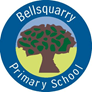 Primary  Homework Grid for week beginning 26.10.20Maths/NumeracySumdog challengeHexagons/Pentagons Circles – Time ChallengeLiteracySpellingPearl – nge – eg challenge, syringe, fringe, revengeRuby – ory – eg, history, victory, theory, directoryEmerald – ur/ary –eg, disturb, murder, library, diaryDiamond – ur/ary – eg- disturb, murder, return, diary, library,InterdisciplinaryFind 3 fascinating facts about Queen Victoria.When sharing on Teams, please list where you got your facts from.  (eg, name of book, page number and author or website address)  This will then allow us to look at your sources in class. ReadingRead a book for enjoyment.When reading, please think about what may happen next.  Use your Literacy Circle knowledge to help you.What’s On This WeekP.E. Days : Monday                 ThursdayOutdoor Learning: TuesdayHomework will be issued on a Monday and will be due for completion by the Thursday. Your tasks should take approximately 20/30 minutes per night. Your work should be uploaded to Teams/Learneing Journals or emailed to the school office  wlbellsquarry-ps@westlothian.org.uk if these options aren’t available.If you have any problems with your homework, please speak to your teacher before Thursday.  